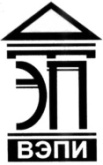 Автономная некоммерческая образовательная организациявысшего образования«Воронежский экономико-правовой институт»(АНОО ВО «ВЭПИ»)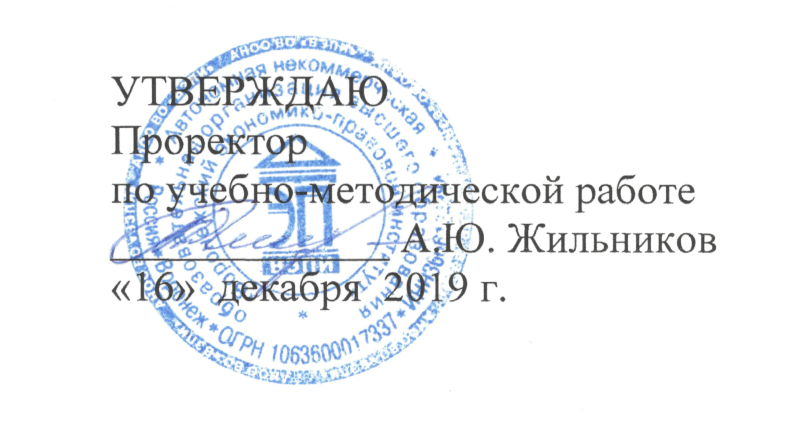 КАФЕДРА УГОЛОВНОГО ПРАВА И КРИМИНОЛОГИИРАБОЧАЯ ПРОГРАММА ДИСЦИПЛИНЫ (МОДУЛЯ)Актуальные проблемы предупреждения преступлений (наименование дисциплины (модуля))Направление подготовки 	40.04.01 Юриспруденция		(код и наименование направления подготовки)Направленность (профиль) 	Правоохранительная		(наименование направленности (профиля))Квалификация выпускника 	Магистр		(наименование квалификации)Форма обучения 	Очная, заочная		(очная, очно-заочная, заочная)Воронеж2019Рабочая программа дисциплины (модуля) «Актуальные проблемы предупреждения преступлений» является составной частью основной профессиональной образовательной программы – образовательной программы высшего образования по направлению подготовки 40.04.01 Юриспруденция (направленность (профиль) Правоохранительная) и соответствует требованиям Федерального государственного образовательного стандарта высшего профессионального образования по направлению подготовки 030900 Юриспруденция (квалификация (степень) «магистр»).Рабочая программа обсуждена и одобрена на заседании кафедры уголовного права и криминологии..Протокол от «13»   ноября   . № 2Составитель: доктор юридических наук,профессор, профессор кафедры Уголовного права и криминологииАНОО ВО «Воронежский 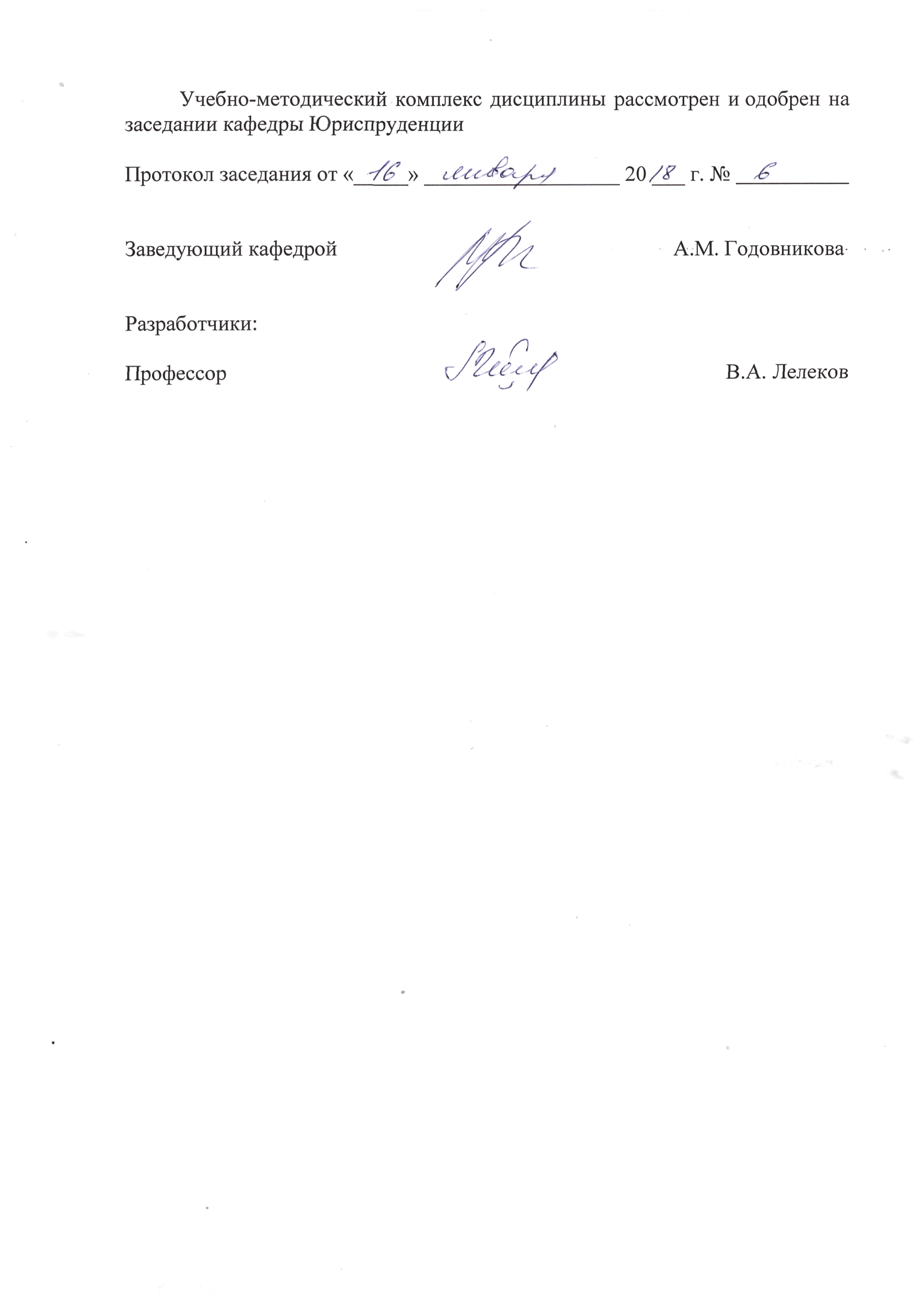 экономико-правовой институт»                                              В.А. ЛелековРецензенты: кандидат юридических наук,доцент кафедры Конституционного 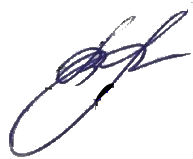 и международного праваАНОО ВО «Воронежский экономико-правовой институт»                                               В.В. Хрулевакандидат юридических наук,доцент кафедры	Гуманитарных дисциплин, гражданского и уголовного 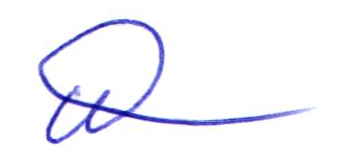 права ФГБОУ ВО Воронежский ГАУ                                                                      Н.Д. РатниковаСОДЕРЖАНИЕРаздел 1. Планируемые результаты освоения образовательной программы, соотнесенные с планируемыми результатами освоения 
дисциплины (модуля)	4Раздел 2. Объем и содержание дисциплины (модуля) 	6Раздел 3. Перечень основной и дополнительной учебной и научной литературы, необходимой для освоения дисциплины (модуля)	26Раздел 4. Материально-техническое и учебно-методическое обеспечение	28Раздел 1. Планируемые результаты освоения образовательной программы, соотнесенные с планируемыми результатами освоения дисциплины (модуля)В результате освоения дисциплины (модуля) формируются следующие компетенции: ПК-3, ПК-5, ПК-6, ПК-8, которые соотносятся со следующими результатами освоения дисциплины (модуля):Раздел 2. Объем и содержание дисциплины (модуля)2.1. Темы (разделы) дисциплины (модуля) и трудоемкость по видам учебных занятий (в академических часах)2.1.1. Тематический план очной формы обучения2.1.2. Тематический план заочной формы обучения2.2. Содержание дисциплины (модуля), структурированное по темам (разделам)2.2.1. Для очной формы обучения:Содержание лекционного курсаСодержание занятий семинарского типа Содержание самостоятельной работы2.2.1. Для заочной формы обучения:Содержание лекционного курсаСодержание занятий семинарского типа Содержание самостоятельной работыРаздел 3. Перечень основной и дополнительной учебной и научной литературы, необходимой для освоения дисциплины (модуля):3.1. Основная литература:3.1.1. Основная учебная литература:1. Криминология: учебник для бакалавриата, специалитета и магистратуры / О. С. Капинус [и др.]; под общей редакцией О. С. Капинус. — 2-е изд., перераб. и доп. — Москва: Издательство Юрайт, 2019. — 1132 с. — (Бакалавр. Специалист. Магистр). — ISBN 978-5-534-09795-5. — Текст : электронный // ЭБС Юрайт [сайт]. — URL: https://biblio-online.ru/bcode/428579;2. Криминология. Особенная часть : учебник / Ф. К. Зиннуров, А. Е. Шалагин, Р. Р. Абдулганеев [и др.] ; под редакцией Ф. К. Зиннурова. — 2-е изд. — Казань : Казанский юридический институт МВД России, 2016. — 525 c. — ISBN 978-5-901593-66-0. — Текст : электронный // Электронно-библиотечная система IPR BOOKS : [сайт]. — URL: http://www.iprbookshop.ru/86480.html 3.1.2. Основная научная литература:1. Бобраков, И. А. Криминологическое изучение и предупреждение насильственных преступлений против правосудия, совершаемых в отношении свидетелей и потерпевших : монография / И. А. Бобраков, О. П. Волошина. — 2-е изд. — Саратов : Вузовское образование, 2019. — 141 c. — ISBN 978-5-4487-0394-2. — Текст : электронный // Электронно-библиотечная система IPR BOOKS : [сайт]. — URL: http://www.iprbookshop.ru/79641.html2. Гончаров, Д. Ю.  Законодательство о противодействии преступности: межотраслевые взаимосвязи : монография / Д. Ю. Гончаров ; под научной редакцией И. Я. Козаченко. — 2-е изд. — Москва : Издательство Юрайт, 2020. — 285 с. — (Актуальные монографии). — ISBN 978-5-534-10605-3. — Текст : электронный // ЭБС Юрайт [сайт]. — URL: https://urait.ru/bcode/4562073.2. Дополнительная литература:3.2.1. Дополнительная учебная литература:1.  Решетников А. Ю. Криминология: учебное пособие для вузов / А. Ю. Решетников, О. Р. Афанасьева. — 2-е изд., перераб. и доп. — Москва : Издательство Юрайт, 2019. — 166 с. — (Университеты России). — ISBN 978-5-534-01633-8. — Текст: электронный // ЭБС Юрайт [сайт]. — URL: https://biblio-online.ru/bcode/431775.2. Преступность несовершеннолетних: учебное пособие для бакалавриата, специалитета и магистратуры / Р. С. Данелян [и др.] ; под редакцией А. В. Ростокинского. — 2-е изд. — Москва : Издательство Юрайт, 2019; Москва : МГПУ. — 275 с. — (Университеты России). — ISBN 978-5-534-11457-7 (Издательство Юрайт). — ISBN 978-5-243-00474-9 (МГПУ). — Текст: электронный // ЭБС Юрайт [сайт]. — URL: https://biblio-online.ru/bcode/445319.3.2.2. Дополнительная научная литература и официальные справочно-библиографические и специализированные периодические издания:1. Малько А.В. Юридический энциклопедический словарь / А.В.  Малько. М.: Проспект, 2020. – 1136 с. 2. Государство и право. 3. Российское право: образование, практика, наука. 4. Международное уголовное право и международная юстиция. 5. Собрание законодательства. 6.Российская газета, включая Российскую газету – Неделя. Раздел 4. Материально-техническое и учебно-методическое обеспечение4.1. Специальные помещения:Учебные аудитории для проведения занятий лекционного и семинарского типов, текущего контроля и промежуточной аттестации;Конференц-зал.Аудитория для самостоятельной работы обучающихся по направлению подготовки «Юриспруденция».Специальные помещения укомплектованы специализированной мебелью и техническими средствами обучения, обеспечивающими проведение занятий, в том числе в активных и интерактивных формах: 1. Рабочее место преподавателя (стол, стул); мебель ученическая; доска для письма мелом; баннеры; трибуна для выступлений; ученические столы, стулья; круглый стол; кресла; столы письменные; доска для письма маркерами; компьютерные столы.2. Мультимедийный проектор; экран; звукоусиливающая аппаратура; видеопроекционное оборудование для презентаций; средства звуковоспроизведения; экран; телевизоры; 30 персональных компьютеров с доступом к сети Интернет и установленным лицензионным программным обеспечением.4.2. Электронные библиотечные системы:1. Электронно-библиотечная система «IPRbooks». Режим доступа: http://www.IPRbooks.ru/ 2. Электронная библиотечная система Юрайт: Режим доступа: https://biblio-online.ru/ 4.3. Электронные образовательные ресурсы:Рабочая программа дисциплины (модуля) «Актуальные проблемы предупреждения преступлений» размещена на официальном сайте АНОО ВО «ВЭПИ» в информационно-телекоммуникационной сети «Интернет» в разделе «Сведения об образовательной организации» / «Образование» / «Информация о рабочих программах дисциплин (по каждой дисциплине в составе образовательной программы) с приложением их копий» (http://vepi.ru/sveden/education/).Фонд оценочных средств для текущего контроля успеваемости и промежуточной аттестации по дисциплине «Актуальные проблемы предупреждения преступлений» размещен в электронной информационно-образовательной среде АНОО ВО «ВЭПИ» в разделе «ФОС» (http://vepi.ru/eios/fos/).4.4. Лицензионное программное обеспечение:1. Операционная система Windows; 2. Microsoft Office 2007; 3. Антивирус Eset NOD 32. 4.5. Современные профессиональные базы данных и информационные справочные системы4.5.1. Профессиональные базы данных:1. ГАС «Правосудие» (база данных судов судебной системы Российской Федерации, организационной структуре, полномочиях, сведений о размере и порядке уплаты государственной пошлины, находящихся в судах делах и принятых по ним судебным актам, порядке их обжалования, информации о порядке подачи и рассмотрения обращений граждан и прочей информации о деятельности). Режим доступа: https://sudrf.ru/4.5.2. Информационные справочные системы:1. Справочно-правовая система «КонсультантПлюс». Договор от 01.09.2020 № 75-2020/RDD; 2. Справочно-правовая система «Гарант». Договор от 05.11.2014 № СК6030/11/14.Лист регистрации изменений к рабочей программе дисциплины (модуля)Код компетенцииСодержание компетенцииПланируемые результаты освоения дисциплины (соответствующие содержанию дисциплины (модуля) знания, умения и навыки)ПК-3готовность к выполнению должностных обязанностей по обеспечению законности и правопорядка, безопасности личности, общества, государствазнать:основные научные подходы к деятельности по предупреждению преступлений, систему предупреждения преступлений уметь: выполнять должностные обязанности  предупреждению преступлений в процессе профессиональной деятельности по обеспечению законности и правопорядка, безопасности личности, общества, государства владеть:навыками выполнения должностных обязанностей по предупреждению преступлений в процессе профессиональной деятельности по обеспечению законности и правопорядка, безопасности личности, общества, государстваПК-5способность осуществлять предупреждение правонарушений, выявлять и устранять причины и условия, способствующие их совершениюзнать:систему предупреждения правонарушений, выявления и устранения причин и условий, способствующих их совершению, в процессе профессиональнойдеятельности по предупреждению преступности;уметь:выделять, анализировать и аргументированно применять меры по предупреждению преступности, а также причины и условия, способствующие их совершениювладеть:основными средствами предупреждения правонарушений, выявления и устранения причин и условий, способствующих их совершению, на службе в процессе профессиональной деятельности по предупреждению преступностиПК-6способность выявлять, давать оценку и содействовать пресечению коррупционного поведениязнать:систему предупреждения правонарушений, ее особенности в процессе выявления, оценки и содействия пресечению коррупционного поведения;уметь:выделять, анализировать и аргументированно применять меры по предупреждению преступности, в то числе в процессе выявления, оценки и пресечения коррупционного поведениявладеть:навыками применения мер по предупреждению преступности, в то числе в процессе выявления, оценки и пресечения коррупционного поведенияПК-8способность принимать участие в проведении юридической экспертизы проектов нормативных правовых актов, в том числе в целях выявления в них положений, способствующих созданию условий для проявления коррупции, давать квалифицированные юридические заключения и консультации в конкретных сферах юридической деятельностизнать:систему предупреждения правонарушений, ее особенности в процессе проведения юридической экспертизы проектов нормативных правовых актов, в том числе в целях выявления в них положений, способствующих созданию условий для проявления коррупции;уметь:выделять, анализировать и аргументированно применять меры по предупреждению коррупции в процессе проведения юридической экспертизы проектов нормативных правовых актов, в том числе в целях выявления в них положений, способствующих созданию условий для проявления коррупциивладеть:навыками применения мер по предупреждению преступности, в процессе проведения юридической экспертизы проектов нормативных правовых актов, в том числе в целях выявления в них положений, способствующих созданию условий для проявления коррупции№п/пТема (раздел)дисциплины (модуля)Общая трудоёмкость (в часах)Виды учебных занятий, включая самостоятельную работу обучающихся и трудоемкость (в часах)Виды учебных занятий, включая самостоятельную работу обучающихся и трудоемкость (в часах)Виды учебных занятий, включая самостоятельную работу обучающихся и трудоемкость (в часах)Виды учебных занятий, включая самостоятельную работу обучающихся и трудоемкость (в часах)Виды учебных занятий, включая самостоятельную работу обучающихся и трудоемкость (в часах)Форма текущего контроля и промежуточной аттестации с указанием вида оценочных средств№п/пТема (раздел)дисциплины (модуля)Общая трудоёмкость (в часах)Аудиторные учебные занятияАудиторные учебные занятияАудиторные учебные занятияАудиторные учебные занятияСамостоятельная работа обучающихсяФорма текущего контроля и промежуточной аттестации с указанием вида оценочных средств№п/пТема (раздел)дисциплины (модуля)ВсегоЛекцииЛабораторный практикумПрактические занятияСеминарские занятияСамостоятельная работа обучающихсяФорма текущего контроля и промежуточной аттестации с указанием вида оценочных средств1.Методика криминологических исследований171115Устный опрос (список вопросов для устного опроса)Обсуждение доклада (темы докладов)2.Криминологическое прогнозирование и планирование борьбы с преступностью1711114Устный опрос (список вопросов для устного опроса) Обсуждение доклада (темы докладов) Разбор конкретных ситуаций (конкретные ситуации для анализа )Проведение групповых дискуссий и проектов (темы групповых дискуссий и проектов)3.Предупреждение преступности2012215Устный опрос (список вопросов для устного опроса)Обсуждение доклада (темы докладов)4.Криминологическая характеристика насильственной преступности232219Устный опрос (список вопросов для устного опроса) Подготовка реферата (темы рефератов) Деловая игра (тема деловой игры) Презентация (темы презентаций)5.Криминологическая характеристика и предупреждение преступности несовершеннолетних2512220Устный опрос (список вопросов для устного опроса)Подготовка реферата (темы рефератов)Разбор конкретных ситуаций (конкретные ситуации для анализа)Групповая дискуссия (темы групповой дискуссии)6.Криминологическая характеристика и предупреждение женской преступности2412219Тестирование и контрольная работаПромежуточная аттестация54Экзамен (теоретические вопросы для проверки знаний и типовые задания для проверки умений и навыков к экзамену)Итого:1804101010254№п/пТема (раздел)дисциплины (модуля)Общая трудоёмкость (в часах)Виды учебных занятий, включая самостоятельную работу обучающихся и трудоемкость (в часах)Виды учебных занятий, включая самостоятельную работу обучающихся и трудоемкость (в часах)Виды учебных занятий, включая самостоятельную работу обучающихся и трудоемкость (в часах)Виды учебных занятий, включая самостоятельную работу обучающихся и трудоемкость (в часах)Виды учебных занятий, включая самостоятельную работу обучающихся и трудоемкость (в часах)Форма текущего контроля и промежуточной аттестации с указанием вида оценочных средств№п/пТема (раздел)дисциплины (модуля)Общая трудоёмкость (в часах)Аудиторные учебные занятияАудиторные учебные занятияАудиторные учебные занятияАудиторные учебные занятияСамостоятельная работа обучающихсяФорма текущего контроля и промежуточной аттестации с указанием вида оценочных средств№п/пТема (раздел)дисциплины (модуля)ВсегоЛекцииЛабораторный практикумПрактические занятияСеминарские занятияСамостоятельная работа обучающихсяФорма текущего контроля и промежуточной аттестации с указанием вида оценочных средств1.Методика криминологических исследований2311120Устный опрос (список вопросов для устного опроса)Обсуждение доклада (темы докладов)2.Криминологическое прогнозирование и планирование борьбы с преступностью271125Устный опрос (список вопросов для устного опроса) Обсуждение доклада (темы докладов) Разбор конкретных ситуаций (конкретные ситуации для анализа)Проведение групповых дискуссий и проектов (темы групповых дискуссий и проектов) 3.Предупреждение преступности281126Устный опрос (список вопросов для устного опроса)Обсуждение доклада (темы докладов)4.Криминологическая характеристика насильственной преступности3212227Устный опрос (список вопросов для устного опроса) Подготовка реферата (темы рефератов) Деловая игра (тема деловой игры) Презентация (темы презентаций)5.Криминологическая характеристика и предупреждение преступности несовершеннолетних3212227Устный опрос (список вопросов для устного опроса)Подготовка реферата (темы рефератов)Разбор конкретных ситуаций (конкретные ситуации для анализа)Групповая дискуссия (темы групповой дискуссии)6.Криминологическая характеристика и предупреждение женской преступности281126Тестирование и контрольная работаПромежуточная аттестацияЭкзамен (теоретические вопросы для проверки знаний и типовые задания для проверки умений и навыков к экзамену)Итого:1804881519№Название темы (раздела) дисциплины (модуля)Содержание 1.Тема № 1. Методика криминологических исследованийПонятие и виды криминологических исследований. Нормативная база криминологических исследований. Задачи и объекты криминологических исследований. Организация и процедура криминологических исследований.Программа криминологического исследования как исходный документ для его проведения, его основные этапы. Структура и содержание программы криминологического исследования. Организационно-технический план. Сбор эмпирического материала и его обработка. Анализ результатов криминологического исследования и подготовка документов по результатам исследования. Виды итоговых документов. Проблема обеспечения достоверности результатов исследования. Этические стороны криминологического исследования. Интерпретация результатов исследования. Понятие методики криминологических исследований: Система видов криминологических исследований: изучение документов, анкетирование, интервьюирование, наблюдение, эксперимент и т.д. Особенности примененияэтих методов в отношении лишенных свободы лиц. Использование логикоматематических моделей преступности и психических тестов как диагностических методик изучения личности правонарушителей. Основные направления использования результатов криминологических исследований. Заказчики криминологической информации и ее пользователи.Определение потребностей правоохранительных органов в результатах криминологических исследований.Внедрение результатов исследований в деятельность органов юстиции и внутренних дел. Содержание авторского сопровождения внедряемых разработок. 2.Тема № 2. Криминологическое прогнозирование и планирование борьбы с преступностьюПонятие и значение криминологического прогнозирования как функции криминологической науки. Виды криминологического прогнозирования и основания их классификации. Прогнозирование краткосрочное, среднесрочное, долгосрочное, дальнесрочное (перспективное). Поисковое и нормативное прогнозирование. Прогнозирование индивидуальное, локальное, региональное и глобальное. Прогнозирование общее, специальное и частное. Прогнозирование преступности, индивидуального преступного поведения, эффективности мер предупреждения преступности и мер индивидуальной профилактики. Возможности виктимологического прогнозирования. Субъекты криминологического прогнозирования. Методы криминологического прогнозирования (экстраполирование, метод экспертных оценок, моделирование, обобщение «образа», обобщение независимых характеристик и др.), их содержание и возможности. Индивидуальное прогнозирование в практике органов внутренних дел и органов юстиции. Процедура индивидуального прогнозирования Методы прогнозирования и индивидуального поведения. Понятие планирования мер воздействия на преступность. Виды планирования: по масштабу, по составу, по направленности, по предмету, по срокам. Их значение для обеспечения эффективности системы общесоциальной и социально-криминологической профилактики. Смысловое соотношение терминов «планирование» и «программирование» и практическое их применение в деле предупреждения преступности. 3.Тема № 3. Предупреждение преступностиИнтерактивная лекцияПонятие и соотношение терминов «профилактика», «предупреждение» и «пресечение преступлений». Точки зрения ученых по этому вопросу. Мнения ученых о целесообразности включения в систему профилактики преступлений специально- криминологических мер воздействия на преступность, а также мер общесоциального, экономического, идеологического, культурновоспитательного и образовательного характера. Проблема включения в предмет криминологии иных форм воздействия на преступность: война и компромисс, организация и реабилитация, иные. Роль профилактики преступлений в борьбе с преступностью. Идеи предупреждений преступлений в трудах древних мыслителей (Платон, Аристотель) и прогрессивных деятелей XIX века Монтескье, Беккария, Морелли). Наказ императрицы Екатерины II - первый нормативный акт, закрепляющий предупредительную деятельность в качестве основной задачи российской уголовной политики. Ограниченные возможности мер наказания в борьбе с преступностью и необходимость более широкого применения профилактических мер. Роль профилактики рецидива преступлений в деятельности исправительных учреждений. 4.Тема № 4. Криминологическая характеристика насильственной преступностиПонятие, признаки и виды насилия. Отличие психического насилия от насилия физического и сексуального. Проблема насилия сфере нарушения свободы волеизъявления, имущественного и насилия власти. Классификация и типология насильственных преступлений. Особенности группового хулиганства и иных насильственных преступлений, совершенных в соучастии. Состояние, структура и динамика насильственных преступлений. Факторы, влияющие на состояние насильственных преступлений в современных условиях. Криминологическая характеристика убийств, умышленного причинения тяжкого вреда здоровью, изнасилований, насильственных действий сексуального характера (в целом и по составам). Насильственная преступность в уголовно-исполнительной системе. Преобладание бытовой направленности убийств и умышленного причинения тяжкого вреда здоровью. Возрастания уровня насильственных преступлений, совершенных с корыстной заинтересованностью («заказные» убийства, похищения людей с целью получения выкупа и т.д.). Региональные особенности насильственных преступлений и хулиганства. Криминологическая характеристика лиц, совершающих насильственные преступления и хулиганство, их социально-демографические признаки и нравственно-психологические особенности. Отличительные признаки убийц, сексуальных преступников, лиц, совершающих преступления с особой жестокостью. Роль психических аномалий в преступленном насилии. 5.Тема №  5 Криминологическая характеристика и предупреждение преступности несовершеннолетнихПонятие и характеристика преступности несовершеннолетних и молодежи. Показатели преступности этой категории лиц. Тенденция подростковой преступности («омоложение» темпы роста преступности несовершеннолетних женского пола, закономерности групповой преступности и др.). Криминологическая характеристика и отличительные черты личности несовершеннолетних преступников, социально-психологические и нравственные особенности. Возрастные особенности данной категории преступников и их роль в механизме преступного поведения. Классификация, типология и стратификация личности несовершеннолетних и молодежи. Корыстная агрессия, сексуальная агрессия, хулиганская мотивация – наиболее распространенные причины преступного поведения несовершеннолетних и молодежи. Беспризорность, бесконтрольность, семейное неблагополучие, безработица, слабость ранней профилактики – наиболее значимые криминогенные условия преступности несовершеннолетних и молодежи. Влияние преступной (криминальной) субкультуры на формирование криминальной личности молодого человека. 6.Тема № 6. Криминологическая характеристика и предупреждение женской преступностиПонятие, состояние, динамика и структура женской преступности.Основные черты и тенденции женской преступности, ее криминологическая характеристика.Специфика детерминации и причинности женской преступности.Исторические условия, влияющие на женскую преступность: социальные, экономические изменения и изменения в духовной сфере жизни общества.Криминологическая характеристика личности женщин, совершающих преступления. Типология женщин-преступниц.№Название темы (раздела) дисциплины (модуля) Содержание1.Тема № 1. Методика криминологических исследованийПрактическое занятие:План занятия (вопросы для изучения): 1. Общенаучные методы криминологических исследований.2. Частно-научные методы криминологических исследований.Семинарское занятие:План занятия (вопросы для изучения):1. Специальные методы криминологических исследований.Темы докладов:1. Роль средств массовой информации в реализации криминологически значимых проектов.2. Внедрение результатов исследований в деятельность органов внутренних дел. 3. Содержание авторского сопровождения внедряемых разработок.2.Тема № 2. Криминологическое прогнозирование и планирование борьбы с преступностьюИнтерактивная форма проведения занятий (разбор конкретных ситуаций)Проведение групповых дискуссий и проектовОптимальная модель уголовно-правовой реакции государства на преступления, совершаемые несовершеннолетнимиПрактическое занятие:План занятия (вопросы для изучения): 1. Криминологическое прогнозирование состояния преступности.Семинарское занятие:План занятия (вопросы для изучения):1. Криминологическое планирование борьбы с преступностью.Темы докладов:1. Роль криминологического прогнозирования в правотворчестве и проведения криминологических экспертиз.2.  Целевые программы предупреждения отдельных видов преступлений.Разбор конкретных ситуаций:Старший следователь Следственного управления Следственного комитета принял к своему производству материал об изнасиловании гражданки М. группой лиц, не достигших совершеннолетия. Родители подозреваемых подростков договорились и решили дать следователю взятку. За помощью они обратились к заведующей юридической консультацией Н., которая должна была пойти к следователю и договориться с ним. Н. передала предложение родителей следователю, который в свою очередь, согласился на предложение. Родители передали Н. всю сумму, из которой 100 тысяч она присвоила себе, а оставшиеся 100 тысяч передала следователю. квалифицируйте деяние участников сложившейся ситуации.3.Тема № 3. Предупреждение преступностиПрактическое занятие:План занятия (вопросы для изучения):1. Система предупреждения правонарушений, выявления и устранения причин и условий, способствующих их совершению, в процессе профессиональной деятельности по предупреждению преступности, ее особенности в процессе выявления, оценки и содействия пресечению коррупционного поведения.2. Общее предупреждение преступности.3. Частное предупреждение преступности.Семинарское занятие:План занятия (вопросы для изучения): 1. Индивидуальное предупреждение преступности.2. Система предупреждения правонарушений, ее особенности в процессе проведения юридической экспертизы проектов нормативных правовых актов, в том числе в целях выявления в них положений, способствующих созданию условий для проявления коррупции;3. Основные научные подходы к деятельности по предупреждению преступлений, систему предупреждения преступленийТемы докладов:1. Основные направления изучения личности правонарушителя, в отношении которого проводятся профилактические меры.2. Предупредительное значение мер правового принуждения, основные положения методики их применения.3. Основные средства предупреждения правонарушений, выявления и устранения причин и условий, способствующих их совершению, на службе в процессе профессиональной деятельности по предупреждению преступности4.Тема № 4. Криминологическая характеристика насильственной преступностиИнтерактивная форма проведения занятий (деловая игра, презентация)Деловая игра: «Насильственная преступность в Российской Федерации»ПрезентацияПредупреждение насильственных преступленийПрактическое занятие:План занятия (вопросы для изучения): 1. Количественно-качественные характеристики насильственной преступности. 2. Личность насильственного преступника. Семинарское занятие:План занятия (вопросы для изучения):1. Виктимологические особенности насильственной преступности. 2. Детерминанты насильственной преступности. 3. Борьба с насильственной преступностью.Темы рефератов:1. Особенности личности убийц, сексуальных преступников и лиц, совершающих преступления с особой жестокостью.2. Психические аномалии в преступном насилии. 3. Типология преступного насилия.5.Тема №  5. Криминологическая характеристика и предупреждение преступности несовершеннолетнихИнтерактивная форма проведения занятий (разбор конкретных ситуаций, групповая дискуссия)Групповая дискуссияДинамика преступности несовершеннолетних в РФПрактическое занятие:План занятия (вопросы для изучения):1. Количественно-качественные характеристики преступности несовершеннолетних. 2. Личность несовершеннолетнего преступника. 3. Виктимологические особенности преступности несовершеннолетних. Семинарское занятие:План занятия (вопросы для изучения):1. Детерминанты преступности несовершеннолетних. 2. Борьба с преступностью несовершеннолетних.Темы рефератов:1. Проблемы трудоустройства и досуга в современных условиях.2.  Негативное влияние средств массовой информации и нездорового образа жизни на становление личности преступника.Разбор конкретных ситуаций:Преступность несовершеннолетних характеризуется низким удельным весом по сравнению с другими категориями населения. В уголовной статистике в структуре всех зарегистрированных преступлений и выявленных лиц имеются данные о зарегистрированных преступлениях и выявленных несовершеннолетних, совершивших преступления. По данным МВД России в 2014 году в России было зарегистрировано 2,2 млн. преступлений и выявлено 1,0 млн. лиц, совершивших преступления, в том числе было выявлено 54,4 тысячи несовершеннолетних. Было раскрыто 1,2 млн. преступлений.Тем самым, в структуре преступности удельный вес выявленных несовершеннолетних, совершивших преступления, составил _____ процентов.6.Тема № 6. Криминологическая характеристика и предупреждение женской преступностиПрактическое занятие:План занятия (вопросы для изучения): 1. Количественно-качественные характеристики женской преступности.2. Личность женщины-преступницы.Семинарское занятие:План занятия (вопросы для изучения): 1. Виктимологические особенности женской преступности.2. Детерминанты женской преступности.3. Борьба с женской преступности.Тестирование и контрольная работа№Название темы (раздела) дисциплины (модуля) Содержание самостоятельной работы обучающихся1.Тема № 1. Криминологическое прогнозирование и планирование борьбы с преступностьюВопросы для самостоятельного изучения:Основные проблемы внедрения законопроектных и других нормотворческих работ. Роль средств массовой информации и электронных каналов в реализации криминологически значимых проектов. Формы международного, межведомственного и внутриведомственного обмена результатами криминологических исследований.2Тема № 2. Криминологическое прогнозирование и планирование борьбы с преступностьюВопросы для самостоятельного изучения:Программирование борьбы с преступностью, разработка федеральных и региональных программ борьбы с преступностью. Комплексные программы борьбы с преступностью: понятие, структура и назначение. Целевые программы предупреждения отдельных видов преступлений. Правовая основы разработки и осуществления таких программ.3.Тема № 3. Предупреждение преступностиВопросы для самостоятельного изучения:Применение со стороны сотрудников уголовно-исполнительной системы форм и методов профилактической деятельности, направленной на недопущение преступлений осужденных как в период исполнения уголовных наказаний, так и после освобождения от него. Понятие и значение системы предупреждения преступности как специфической сферы социального управления.4.Тема № 4. Криминологическая характеристика насильственной преступностиВопросы для самостоятельного изучения:Типология личности насильственного преступника. Причины и условия совершения насильственных преступлений. Связь этих преступлений с семейно-бытовыми конфликтами, неорганизованностью досуга. Система агрессивной мотивации насильственного преступного поведения. Особенности конфликтных криминогенных ситуаций в совершении данных преступлений.5.Тема №  6. Криминологическая характеристика и предупреждение преступности несовершеннолетнихВопросы для самостоятельного изучения:Основные направления профилактики преступлений, совершаемых этими лицами. Неспециализированные государственные органы, общественные объединения и иные формирования, осуществляющие профилактику преступлений (правонарушений) несовершеннолетних и молодежи. Роль органов внутренних дел, юстиции, прокуратуры в осуществлении профилактических мероприятий.6.Тема № 7. Криминологическая характеристика и предупреждение женской преступностиВопросы для самостоятельного изучения:Предупреждение преступности женщин. Группы мер по предупреждению и предотвращению преступлений, совершаемых женщинами.№Название темы (раздела) дисциплины (модуля)Содержание 1.Тема № 1. Методика криминологических исследованийИнтерактивная лекцияПонятие и виды криминологических исследований. Нормативная база криминологических исследований. Задачи и объекты криминологических исследований. Организация и процедура криминологических исследований.Программа криминологического исследования как исходный документ для его проведения, его основные этапы. Структура и содержание программы криминологического исследования. Организационно-технический план. Сбор эмпирического материала и его обработка. Анализ результатов криминологического исследования и подготовка документов по результатам исследования. Виды итоговых документов. Проблема обеспечения достоверности результатов исследования. Этические стороны криминологического исследования. Интерпретация результатов исследования. Понятие методики криминологических исследований: Система видов криминологических исследований: изучение документов, анкетирование, интервьюирование, наблюдение, эксперимент и т.д. Особенности примененияэтих методов в отношении лишенных свободы лиц. Использование логикоматематических моделей преступности и психических тестов как диагностических методик изучения личности правонарушителей. Основные направления использования результатов криминологических исследований. Заказчики криминологической информации и ее пользователи.Определение потребностей правоохранительных органов в результатах криминологических исследований.Внедрение результатов исследований в деятельность органов юстиции и внутренних дел. Содержание авторского сопровождения внедряемых разработок. 2.Тема № 2. Криминологическое прогнозирование и планирование борьбы с преступностьюПонятие и значение криминологического прогнозирования как функции криминологической науки. Виды криминологического прогнозирования и основания их классификации. Прогнозирование краткосрочное, среднесрочное, долгосрочное, дальнесрочное (перспективное). Поисковое и нормативное прогнозирование. Прогнозирование индивидуальное, локальное, региональное и глобальное. Прогнозирование общее, специальное и частное. Прогнозирование преступности, индивидуального преступного поведения, эффективности мер предупреждения преступности и мер индивидуальной профилактики. Возможности виктимологического прогнозирования. Субъекты криминологического прогнозирования. Методы криминологического прогнозирования (экстраполирование, метод экспертных оценок, моделирование, обобщение «образа», обобщение независимых характеристик и др.), их содержание и возможности. Индивидуальное прогнозирование в практике органов внутренних дел и органов юстиции. Процедура индивидуального прогнозирования Методы прогнозирования и индивидуального поведения. Понятие планирования мер воздействия на преступность. Виды планирования: по масштабу, по составу, по направленности, по предмету, по срокам. Их значение для обеспечения эффективности системы общесоциальной и социально-криминологической профилактики. Смысловое соотношение терминов «планирование» и «программирование» и практическое их применение в деле предупреждения преступности. 3.Тема № 3. Предупреждение преступностиПонятие и соотношение терминов «профилактика», «предупреждение» и «пресечение преступлений». Точки зрения ученых по этому вопросу. Мнения ученых о целесообразности включения в систему профилактики преступлений специально- криминологических мер воздействия на преступность, а также мер общесоциального, экономического, идеологического, культурно воспитательного и образовательного характера. Проблема включения в предмет криминологии иных форм воздействия на преступность: война и компромисс, организация и реабилитация, иные. Роль профилактики преступлений в борьбе с преступностью. Идеи предупреждений преступлений в трудах древних мыслителей (Платон, Аристотель) и прогрессивных деятелей XIX века Монтескье, Беккария, Морелли). Наказ императрицы Екатерины II - первый нормативный акт, закрепляющий предупредительную деятельность в качестве основной задачи российской уголовной политики. Ограниченные возможности мер наказания в борьбе с преступностью и необходимость более широкого применения профилактических мер. Роль профилактики рецидива преступлений в деятельности исправительных учреждений. 4.Тема № 4. Криминологическая характеристика насильственной преступностиИнтерактивная лекцияПонятие, признаки и виды насилия. Отличие психического насилия от насилия физического и сексуального. Проблема насилия сфере нарушения свободы волеизъявления, имущественного и насилия власти. Классификация и типология насильственных преступлений. Особенности группового хулиганства и иных насильственных преступлений, совершенных в соучастии. Состояние, структура и динамика насильственных преступлений. Факторы, влияющие на состояние насильственных преступлений в современных условиях. Криминологическая характеристика убийств, умышленного причинения тяжкого вреда здоровью, изнасилований, насильственных действий сексуального характера (в целом и по составам). Насильственная преступность в уголовно-исполнительной системе. Преобладание бытовой направленности убийств и умышленного причинения тяжкого вреда здоровью. Возрастания уровня насильственных преступлений, совершенных с корыстной заинтересованностью («заказные» убийства, похищения людей с целью получения выкупа и т.д.). Региональные особенности насильственных преступлений и хулиганства. Криминологическая характеристика лиц, совершающих насильственные преступления и хулиганство, их социально-демографические признаки и нравственно-психологические особенности. Отличительные признаки убийц, сексуальных преступников, лиц, совершающих преступления с особой жестокостью. Роль психических аномалий в преступленном насилии. 5.Тема №  5 Криминологическая характеристика и предупреждение преступности несовершеннолетнихПонятие и характеристика преступности несовершеннолетних и молодежи. Показатели преступности этой категории лиц. Тенденция подростковой преступности («омоложение» темпы роста преступности несовершеннолетних женского пола, закономерности групповой преступности и др.). Криминологическая характеристика и отличительные черты личности несовершеннолетних преступников, социально-психологические и нравственные особенности. Возрастные особенности данной категории преступников и их роль в механизме преступного поведения. Классификация, типология и стратификация личности несовершеннолетних и молодежи. Корыстная агрессия, сексуальная агрессия, хулиганская мотивация – наиболее распространенные причины преступного поведения несовершеннолетних и молодежи. Беспризорность, бесконтрольность, семейное неблагополучие, безработица, слабость ранней профилактики – наиболее значимые криминогенные условия преступности несовершеннолетних и молодежи. Влияние преступной (криминальной) субкультуры на формирование криминальной личности молодого человека. 6.Тема № 6. Криминологическая характеристика и предупреждение женской преступностиПонятие, состояние, динамика и структура женской преступности.Основные черты и тенденции женской преступности, ее криминологическая характеристика.Специфика детерминации и причинности женской преступности.Исторические условия, влияющие на женскую преступность: социальные, экономические изменения и изменения в духовной сфере жизни общества.Криминологическая характеристика личности женщин, совершающих преступления. Типология женщин-преступниц.№Название темы (раздела) дисциплины (модуля) Содержание1.Тема № 1. Методика криминологических исследованийПрактическое занятие:План занятия (вопросы для изучения): 1. Общенаучные методы криминологических исследований.2. Частно-научные методы криминологических исследований.Семинарское занятие:План занятия (вопросы для изучения):1. Специальные методы криминологических исследований.Темы докладов:1. Роль средств массовой информации в реализации криминологически значимых проектов.2. Внедрение результатов исследований в деятельность органов внутренних дел. 3. Содержание авторского сопровождения внедряемых разработок.2.Тема № 2. Криминологическое прогнозирование и планирование борьбы с преступностьюИнтерактивная форма проведения занятий (разбор конкретных ситуаций)Проведение групповых дискуссий и проектовОптимальная модель уголовно-правовой реакции государства на преступления, совершаемые несовершеннолетнимиПрактическое занятие:План занятия (вопросы для изучения): 1. Криминологическое прогнозирование состояния преступности.Семинарское занятие:План занятия (вопросы для изучения):1. Криминологическое планирование борьбы с преступностью.Темы докладов:1. Роль криминологического прогнозирования в правотворчестве и проведения криминологических экспертиз.2.  Целевые программы предупреждения отдельных видов преступлений.Разбор конкретных ситуаций:Старший следователь Следственного управления Следственного комитета принял к своему производству материал об изнасиловании гражданки М. группой лиц, не достигших совершеннолетия. Родители подозреваемых подростков договорились и решили дать следователю взятку. За помощью они обратились к заведующей юридической консультацией Н., которая должна была пойти к следователю и договориться с ним. Н. передала предложение родителей следователю, который в свою очередь, согласился на предложение. Родители передали Н. всю сумму, из которой 100 тысяч она присвоила себе, а оставшиеся 100 тысяч передала следователю. квалифицируйте деяние участников сложившейся ситуации.3.Тема № 3. Предупреждение преступностиПрактическое занятие:План занятия (вопросы для изучения):1. Система предупреждения правонарушений, выявления и устранения причин и условий, способствующих их совершению, в процессе профессиональной деятельности по предупреждению преступности, ее особенности в процессе выявления, оценки и содействия пресечению коррупционного поведения.2. Общее предупреждение преступности.3. Частное предупреждение преступности.Семинарское занятие:План занятия (вопросы для изучения): 1. Индивидуальное предупреждение преступности.2. Система предупреждения правонарушений, ее особенности в процессе проведения юридической экспертизы проектов нормативных правовых актов, в том числе в целях выявления в них положений, способствующих созданию условий для проявления коррупции;3. Основные научные подходы к деятельности по предупреждению преступлений, систему предупреждения преступленийТемы докладов:1. Основные направления изучения личности правонарушителя, в отношении которого проводятся профилактические меры.2. Предупредительное значение мер правового принуждения, основные положения методики их применения.3. Основные средства предупреждения правонарушений, выявления и устранения причин и условий, способствующих их совершению, на службе в процессе профессиональной деятельности по предупреждению преступности4.Тема № 4. Криминологическая характеристика насильственной преступностиИнтерактивная форма проведения занятий (деловая игра, презентация)Деловая игра: «Насильственная преступность в Российской Федерации»ПрезентацияПредупреждение насильственных преступленийПрактическое занятие:План занятия (вопросы для изучения): 1. Количественно-качественные характеристики насильственной преступности. 2. Личность насильственного преступника. Семинарское занятие:План занятия (вопросы для изучения):1. Виктимологические особенности насильственной преступности. 2. Детерминанты насильственной преступности. 3. Борьба с насильственной преступностью.Темы рефератов:1. Особенности личности убийц, сексуальных преступников и лиц, совершающих преступления с особой жестокостью.2. Психические аномалии в преступном насилии. 3. Типология преступного насилия.5.Тема №  5. Криминологическая характеристика и предупреждение преступности несовершеннолетнихИнтерактивная форма проведения занятий (разбор конкретных ситуаций, групповая дискуссия)Групповая дискуссияДинамика преступности несовершеннолетних в РФПрактическое занятие:План занятия (вопросы для изучения):1. Количественно-качественные характеристики преступности несовершеннолетних. 2. Личность несовершеннолетнего преступника. 3. Виктимологические особенности преступности несовершеннолетних. Семинарское занятие:План занятия (вопросы для изучения):1. Детерминанты преступности несовершеннолетних. 2. Борьба с преступностью несовершеннолетних.Темы рефератов:1. Проблемы трудоустройства и досуга в современных условиях.2.  Негативное влияние средств массовой информации и нездорового образа жизни на становление личности преступника.6.Тема № 6. Криминологическая характеристика и предупреждение женской преступностиПрактическое занятие:План занятия (вопросы для изучения): 1. Количественно-качественные характеристики женской преступности.2. Личность женщины-преступницы.Семинарское занятие:План занятия (вопросы для изучения): 1. Виктимологические особенности женской преступности.2. Детерминанты женской преступности.3. Борьба с женской преступности.Тестирование и контрольная работа№Название темы (раздела) дисциплины (модуля) Содержание самостоятельной работы обучающихся1.Тема № 1. Методика криминологических исследованийВопросы для самостоятельного изучения:Основные проблемы внедрения законопроектных и других нормотворческих работ. Роль средств массовой информации и электронных каналов в реализации криминологически значимых проектов. Формы международного, межведомственного и внутриведомственного обмена результатами криминологических исследований.2Тема № 2. Криминологическое прогнозирование и планирование борьбы с преступностьюВопросы для самостоятельного изучения:Программирование борьбы с преступностью, разработка федеральных и региональных программ борьбы с преступностью. Комплексные программы борьбы с преступностью: понятие, структура и назначение. Целевые программы предупреждения отдельных видов преступлений. Правовая основы разработки и осуществления таких программ.3.Тема № 3. Предупреждение преступностиВопросы для самостоятельного изучения:Применение со стороны сотрудников уголовно-исполнительной системы форм и методов профилактической деятельности, направленной на недопущение преступлений осужденных как в период исполнения уголовных наказаний, так и после освобождения от него. Понятие и значение системы предупреждения преступности как специфической сферы социального управления.4.Тема № 4. Криминологическая характеристика насильственной преступностиВопросы для самостоятельного изучения:Типология личности насильственного преступника. Причины и условия совершения насильственных преступлений. Связь этих преступлений с семейно-бытовыми конфликтами, неорганизованностью досуга. Система агрессивной мотивации насильственного преступного поведения. Особенности конфликтных криминогенных ситуаций в совершении данных преступлений.5.Тема №  6. Криминологическая характеристика и предупреждение преступности несовершеннолетнихВопросы для самостоятельного изучения:Основные направления профилактики преступлений, совершаемых этими лицами. Неспециализированные государственные органы, общественные объединения и иные формирования, осуществляющие профилактику преступлений (правонарушений) несовершеннолетних и молодежи. Роль органов внутренних дел, юстиции, прокуратуры в осуществлении профилактических мероприятий.6.Тема № 7. Криминологическая характеристика и предупреждение женской преступностиВопросы для самостоятельного изучения:Предупреждение преступности женщин. Группы мер по предупреждению и предотвращению преступлений, совершаемых женщинами.№ п/пДата внесения измененийНомера измененных листовДокумент, на основании которого внесены измененияСодержание измененийПодпись составителя рабочей программы1.05.09.202026-27Договор № 4188/18 на предоставление доступа к электронной библиотечной системе от 06.07.2018 с ООО «Вузовское образование.Договор № 14/07-2020  на оказание услуг по предоставлению доступа к ЭБС от 14.07.2020 с ООО «Электронное издательство ЮРАЙТ»Актуализация литературы2.05.09.202029Федеральный государственный образовательный стандарт высшего профессионального образования по направлению подготовки 030900 Юриспруденция (квалификация (степень) «магистр»)(Приказом Минобрнауки России от 14.12.2010 г. № 1763 Пункт 7.18, 7.20)Обновление профессиональных баз данных и информационных справочных систем, комплекта лицензионного программного обеспечения